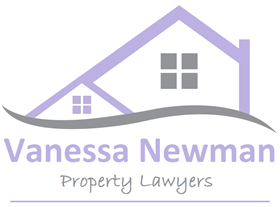 Transfer of equity questionnaire & information sheetPlease complete as fully as possible.All about youAll about youAll about youAll about youClient 1Client 1Client 2TitleSurnameMaiden name(if applicable)Forenames (inc. middle names)Date of birthCurrent addressCorrespondence address(if different)Email addressHome contact no.Can we contact you here and when would be the best times?Yes/NoYes/NoYes/NoWork contact no.Can we contact you here and when would be the best times?Yes/NoYes/NoYes/NoMobile contact no.Can we contact you here and when would be the best times?Yes/NoYes/NoYes/NoAll about the propertyAll about the propertyAll about the propertyAll about the propertyAddress of property to be transferred.Address of property to be transferred.Property valueProperty value££Transfer priceTransfer price££Please provide the full names and ages of anyone who will be residing at the property over the age of 17.Please provide the full names and ages of anyone who will be residing at the property over the age of 17.What completion date do you have in mind?What completion date do you have in mind?Please provide the address where you will be moving to once this property is transferred.Please provide the address where you will be moving to once this property is transferred.Finally, the finance.Finally, the finance.Finally, the finance.Finally, the finance.Is the property currently mortgaged?Is the property currently mortgaged?Yes/NoYes/NoIf the answer is yes:If the answer is yes:If the answer is yes:If the answer is yes:Who is your lender?Who is your lender?What is your lenders address?What is your lenders address?What is your Mortgage Account Number?What is your Mortgage Account Number?Approximately how much is outstanding?Approximately how much is outstanding?££Do you have any other loans secured against the property and if so please provide details of their name, address and account number?Do you have any other loans secured against the property and if so please provide details of their name, address and account number?Yes/NoYes/NoDo we have your authority to obtain up to date redemption statements from all the Lenders you have given us details of?Do we have your authority to obtain up to date redemption statements from all the Lenders you have given us details of?Yes/NoYes/NoSigned (Client 1)……………………………………………………..…………….         Dated ……………….………Signed (Client 2)……………………………………………………………………         Dated ……………….………If there is more than one purchaser of the property, each one of you must sign this form.If you need more space, please use another sheet of paper.If anything changes after you fill in this questionnaire, please tell us immediately.